St. Casimir School: Catholic Schools Week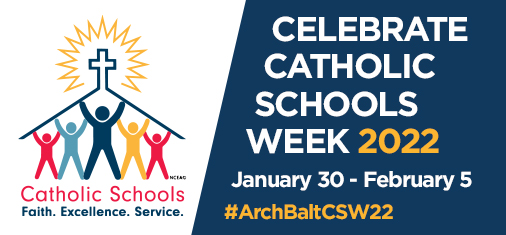 DateWhat’s Happening  Sunday, January 30th Kick-Off to Catholic Schools Week Catholic Schools Week Mass: 10:00 AM 
St. Casimir Catholic Church Student + Faculty to participate Monday, January 31stCelebrate Families Book Fair https://www.scholastic.com/bf/stcasimir1Grandparent’s DaySpecial treats for our families at drop-off  Tuesday, February 1stCelebrate the USA Wear your Red, White and Blue Celebrate Veterans Wednesday, February 2ndCelebrate Students Ice Cream Sundaes at lunch or snack time! Virtual assemblies Students dress down day  Thursday, February 3rdCelebrate CommunityDance, Shake and Donate (Middle School)Friday, February 4th Celebrate Faculty and Staff Noon Dismissal